OBJEDNÁVKA(*) Zřízen Rozhodnutím MPSV, č.j. 531-1301-10. 12. 1990, ze dne 11. 12. 1990Číslo objednávky 235/2022© MÚZO Praha s.r.o. - www.muzo.czStrana 1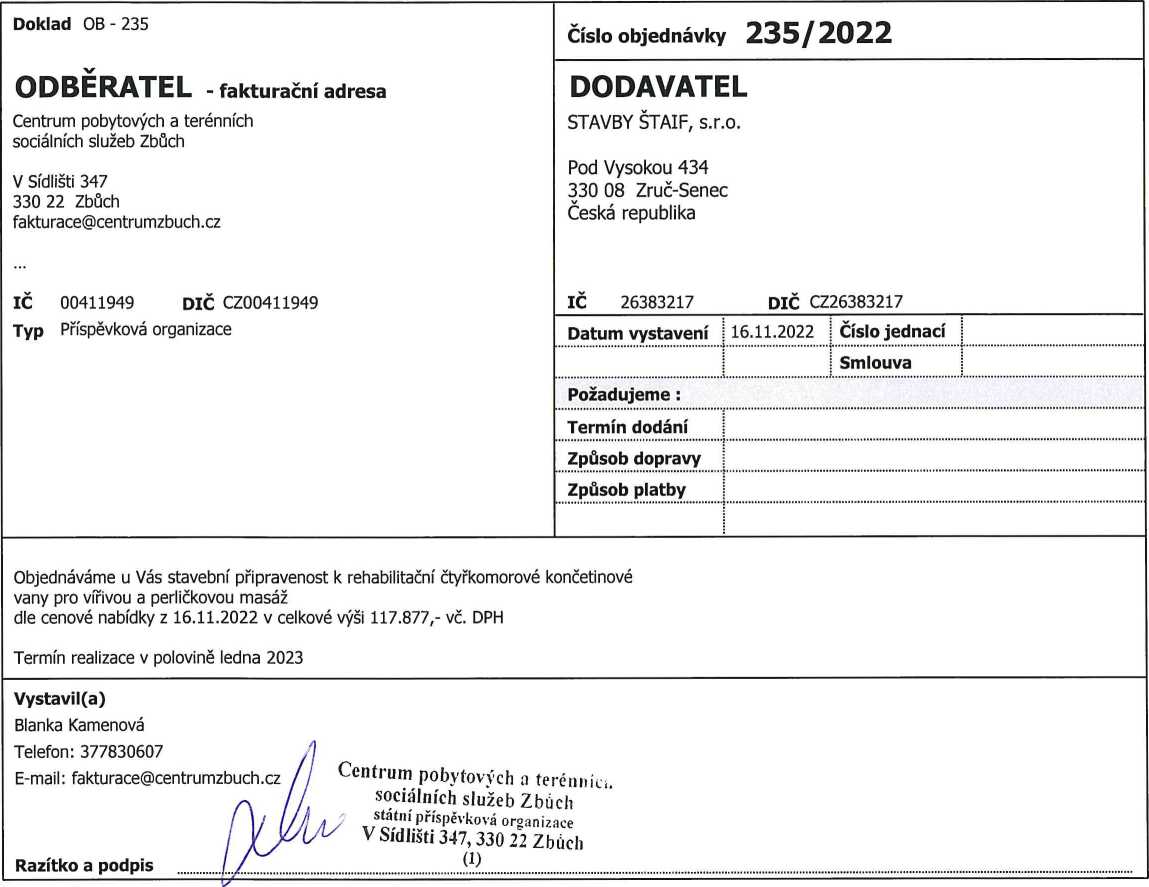 Centrum pobytových a terénních sociálních služeb ZbůchRehabilitace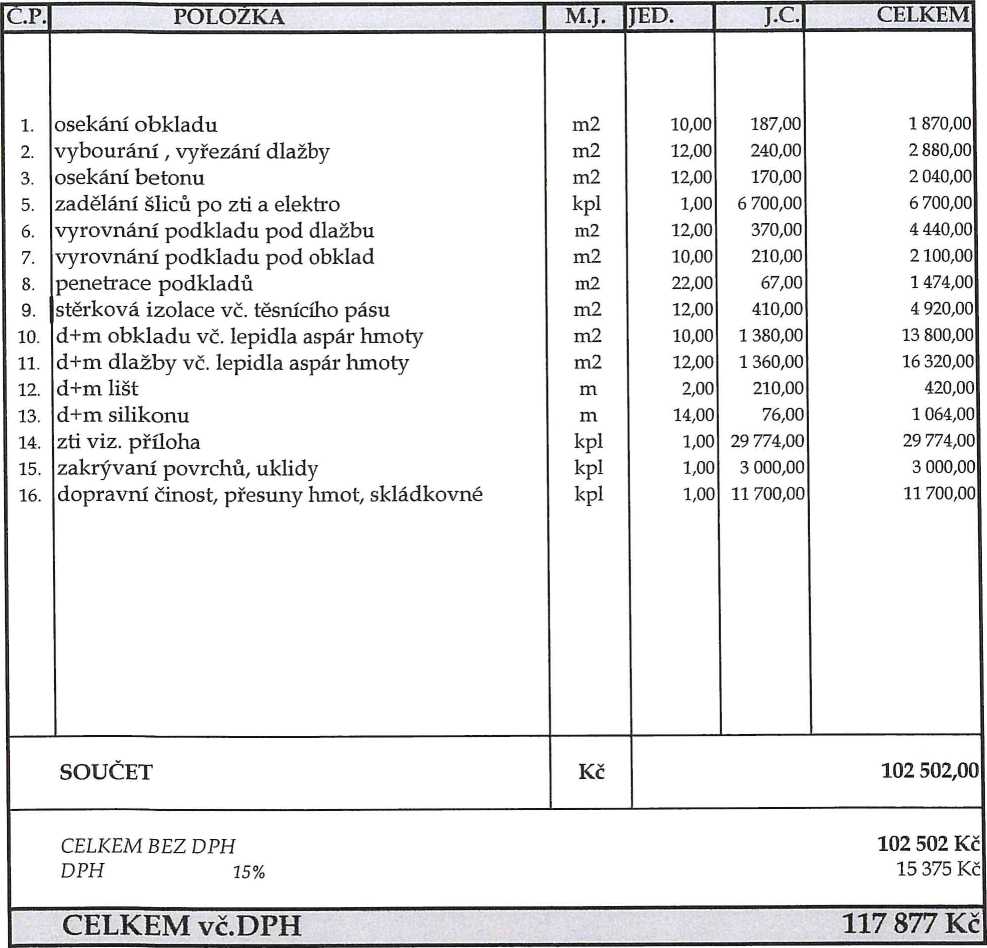 V Plzni dne 16.11.2022J. Škvor tel. ………………….STAVBY-ŠTAIF, s.r.o.Pod Vysokou 434
330 08 Zruč-Senec
IČ: 26383217, DIČ: CZ2638321.Zi-Stavební rozpočetNázev stavby: Druh stavby: Lokalita: JKSO:Úprava ZTIDoba výstavby: Začátek výstavby: Konec výstavby: Zpracováno dne:Objednatel:Projektant2ZhotovitelZpracoval 2 :CTPS-ZbůchStavby-Štaif s.r.o.Celkem:29 774,00STAVBY-ŠTAIF, s.r.o.IČ: 26383217. DIČ; CZ26383217č|Kód|Zkrácený popis| MJ |Množství |Jednotková cena (K|Náklady celkem (KčJednotková cena (K|Náklady celkem (Kč101ZTI29 774,001010001VRNMontáž rozvodu vody vč. uzávěrůSol1,008 400,008 400,002010001VRNvývody vodySol8,00164,001 312,003010001VRNizolace rozvodůSol1,00840,00840,004010001VRNTlaková zkouška rozvodů vodySol1,00800,00800,005010001VRNMontáž rozvodů kanalizaceSol1,006 400,006 400,006010001VRNvývod kanalizaceSol4,00150,00600,007010001VRNUmyvadlo 55x42cmSol1,001 590,001 590,008010001VRNbaterie nástěnáSol3,001 244,003 732,009010001 VRNprostupy a sekání pro rozvod ZTISol1,001 400,001 400,0010010001 VRNKompletaceSol1,002 400,002 400,0011010001VRNDoprava a režieSol1,002 300,002 300,00